Course Outline Review								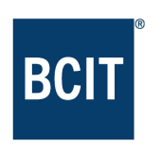 SQC ReportSchool of [Name]Course Outline ReviewThe SQC reviews course outlines for new degree or graduate (Master’s and Graduate Certificate) level courses (usually all courses numbered 5000 or higher).  The review and feedback focus on clarity of the course description, rigour of learning outcomes as related to the intended course level, appropriateness of prerequisites, evaluation criteria and learning resources, accuracy of course credits and hours, and general completeness of information as indicated in the course outline template.  The Chair provides feedback to the program area in a brief report, which accompanies the course outline when submitted through the Electronic Course/Program Update Form. 	Rationale for New Course (clear rationale, alignment with program goals) 	Course Name and Number	Credits / Delivery Type (credit calculation, delivery type aligns with course content)	Pre-requisites	Course Description	Learning Outcomes (clear expectations, appropriate rigour for proposed course number, stated in measurable/observable language)	Evaluation Criteria (alignment with learning outcomes)	Learning ResourcesOverall Comments:Program Name and Credential:Course Name:Course Author(s):Date Reviewed:Committee Members Present:SQC Comments:Program Response:SQC Comments:Program Response:SQC Comments:Program Response:SQC Comments:Program Response:SQC Comments:Program Response:SQC Comments:Program Response:SQC Comments:Program Response:SQC Comments:Program Response:School Quality Committee Recommendations:	 The issues and concerns itemized above need to be considered and addressed, and a response submitted by the Program Champion.   	 The SQC endorses the Course Outline.Prepared by: Date:School Quality Committee ChairApproved by:DateDean 